Request Form for Additional Field Use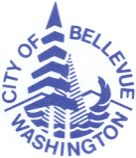 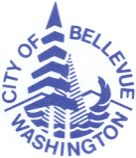 Updated:  10/24/19After receiving a Field Agreement, this simplified form can be submitted to request more reservations.  A Request Form for Additional Field Use is processed in the order received. Please submit requests with at least 8 days’ notice.Today’s Date:         	Group Name (if applicable):         	Contact Name:         		User Code:         	Email Address:         		Phone Number:         	A spreadsheet sent in lieu of the form should include all the same information.  Refer to the Add-Update Form for Field Reservations Spreadsheet Header file online.COMMENTS:         	NOTE:  The Terms and Conditions acknowledged on the Request Form for Formal/Informal Field Use will also apply to this additional request.Receipt # (if consistent, list just on 1st row)Park & FieldDay(s) of the WeekStart DateEnd DateStart TimeEnd TimeGame?(Yes or No)Basepath DistanceFor 60 Ft Fields, Pitching Distance?